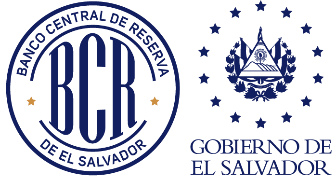 Anexo CInformación de Sistemas de Pago de Forma Electrónica(Bancos, Bancos Cooperativos, Sociedades de Ahorro y Crédito y Federaciones de Bancos Cooperativos)ISPE01 - Requerimiento para Canales Electrónicos ISPE01 - Requerimiento para Canales Electrónicos ISPE01 - Requerimiento para Canales Electrónicos ISPE01 - Requerimiento para Canales Electrónicos ISPE01 - Requerimiento para Canales Electrónicos ISPE01 - Requerimiento para Canales Electrónicos ISPE01 - Requerimiento para Canales Electrónicos ISPE01 - Requerimiento para Canales Electrónicos ISPE01 - Requerimiento para Canales Electrónicos ISPE01 - Requerimiento para Canales Electrónicos (Valor en Unidades)(Valor en Unidades)(Valor en Unidades)(Valor en Unidades)(Valor en Unidades)(Valor en Unidades)(Valor en Unidades)(Valor en Unidades)(Valor en Unidades)(Valor en Unidades)Código de Tabla de Requerimiento de informaciónCódigo de cuentaDescripción de cuentaNombre de la InstituciónCódigo Institución  Periodo a reportar Año del periodo a reportar (AAAA)Tipo datoValor del DatoCódigo de LocalizaciónISPE01ISPE0101Número de sesiones iniciadas en canales electrónicos MujeresBanco AAAAAAAAATRIMESTRE 12024UnidadesLocalISPE01ISPE010101Banca en línea PersonasBanco AAAAAAAAATRIMESTRE 12024UnidadesLocalISPE01ISPE010102APP Banca MóvilBanco AAAAAAAAATRIMESTRE 12024UnidadesLocalISPE01ISPE010103Otros CanalesBanco AAAAAAAAATRIMESTRE 12024UnidadesLocalISPE01ISPE0102Número de sesiones iniciadas en canales electrónicos HombresBanco AAAAAAAAATRIMESTRE 12024UnidadesLocalISPE01ISPE010201Banca en línea PersonasBanco AAAAAAAAATRIMESTRE 12024UnidadesLocalISPE01ISPE010202APP Banca MóvilBanco AAAAAAAAATRIMESTRE 12024UnidadesLocalISPE01ISPE010203Otros CanalesBanco AAAAAAAAATRIMESTRE 12024UnidadesLocalDetalle de los campos requeridos en la tabla ISPE01Detalle de los campos requeridos en la tabla ISPE01Detalle de los campos requeridos en la tabla ISPE01Requerimiento compuesto de cuentas de mayor y subcuentas. Para las cuentas debe reportar el número de unidades correspondiente al número de sesiones iniciadas por mujeres y hombres, a través de los distintos canales electrónicos: Banca en línea Personas, APP Banca Móvil y otros canales electrónicos; de forma trimestral. En el campo "Valor del Dato" se colocará el número en Unidades por cada canal electrónico detallado, el valor del dato se colocará por cada cuenta que ha sido descrita.   Requerimiento compuesto de cuentas de mayor y subcuentas. Para las cuentas debe reportar el número de unidades correspondiente al número de sesiones iniciadas por mujeres y hombres, a través de los distintos canales electrónicos: Banca en línea Personas, APP Banca Móvil y otros canales electrónicos; de forma trimestral. En el campo "Valor del Dato" se colocará el número en Unidades por cada canal electrónico detallado, el valor del dato se colocará por cada cuenta que ha sido descrita.   Requerimiento compuesto de cuentas de mayor y subcuentas. Para las cuentas debe reportar el número de unidades correspondiente al número de sesiones iniciadas por mujeres y hombres, a través de los distintos canales electrónicos: Banca en línea Personas, APP Banca Móvil y otros canales electrónicos; de forma trimestral. En el campo "Valor del Dato" se colocará el número en Unidades por cada canal electrónico detallado, el valor del dato se colocará por cada cuenta que ha sido descrita.   Periodicidad = TrimestralPeriodicidad = TrimestralPeriodicidad = TrimestralCódigo de cuentaRequerimientoDescripciónISPE0101Número de sesiones iniciadas en canales electrónicos MujeresSe refiere al número de sesiones iniciadas por mujeres en canales electrónicos; los datos deberán ser expresados en Unidades. En las subcuentas se debe reportar el número de sesiones iniciadas por cada canal: Banca en línea Personas, APP Banca Móvil y Otros Canales. La información debe ser de forma trimestral.ISPE0102Número de sesiones iniciadas en canales electrónicos HombresSe refiere al número de sesiones iniciadas por hombres en canales electrónicos; los datos deberán ser expresados en Unidades. En las subcuentas se debe reportar el número de sesiones iniciadas por cada canal: Banca en línea Personas, APP Banca Móvil y Otros Canales. La información debe ser de forma trimestral.ISPE02 - Número de Sesiones Iniciadas en Canales Electrónicos por Dispositivo ISPE02 - Número de Sesiones Iniciadas en Canales Electrónicos por Dispositivo ISPE02 - Número de Sesiones Iniciadas en Canales Electrónicos por Dispositivo ISPE02 - Número de Sesiones Iniciadas en Canales Electrónicos por Dispositivo ISPE02 - Número de Sesiones Iniciadas en Canales Electrónicos por Dispositivo ISPE02 - Número de Sesiones Iniciadas en Canales Electrónicos por Dispositivo ISPE02 - Número de Sesiones Iniciadas en Canales Electrónicos por Dispositivo ISPE02 - Número de Sesiones Iniciadas en Canales Electrónicos por Dispositivo ISPE02 - Número de Sesiones Iniciadas en Canales Electrónicos por Dispositivo ISPE02 - Número de Sesiones Iniciadas en Canales Electrónicos por Dispositivo (Valor en Unidades)(Valor en Unidades)(Valor en Unidades)(Valor en Unidades)(Valor en Unidades)(Valor en Unidades)(Valor en Unidades)(Valor en Unidades)(Valor en Unidades)(Valor en Unidades)Código de Tabla de Requerimiento de informaciónCódigo de cuentaDescripción de cuentaNombre de la InstituciónCódigo Institución  Periodo a reportar Año del periodo a reportar (AAAA)Tipo datoValor del DatoCódigo de LocalizaciónISPE02ISPE0201Número de sesiones iniciadas por Personas NaturalesBanco AAAAAAAAATRIMESTRE 12024UnidadesLocalISPE02ISPE020101Banca en líneaBanco AAAAAAAAATRIMESTRE 12024UnidadesLocalISPE02ISPE02010101Computadora  Banco AAAAAAAAATRIMESTRE 12024UnidadesLocalISPE02ISPE02010102Tableta Banco AAAAAAAAATRIMESTRE 12024UnidadesLocalISPE02ISPE02010103Teléfono móvil  Banco AAAAAAAAATRIMESTRE 12024UnidadesLocalISPE02ISPE02010104Otros Banco AAAAAAAAATRIMESTRE 12024UnidadesLocalISPE02ISPE020102APP Banca Móvil Banco AAAAAAAAATRIMESTRE 12024UnidadesLocalISPE02ISPE02010202Tableta Banco AAAAAAAAATRIMESTRE 12024UnidadesLocalISPE02ISPE02010203Teléfono móvil  Banco AAAAAAAAATRIMESTRE 12024UnidadesLocalISPE02ISPE02010204Otros Banco AAAAAAAAATRIMESTRE 12024UnidadesLocalISPE02ISPE0202Número de sesiones iniciadas por Personas JurídicasBanco AAAAAAAAATRIMESTRE 12024UnidadesLocalISPE02ISPE020201       Banca en líneaBanco AAAAAAAAATRIMESTRE 12024UnidadesLocalISPE02ISPE02020101       Computadora  Banco AAAAAAAAATRIMESTRE 12024UnidadesLocalISPE02ISPE02020102               Tableta Banco AAAAAAAAATRIMESTRE 12024UnidadesLocalISPE02ISPE02020103               Teléfono móvil  Banco AAAAAAAAATRIMESTRE 12024UnidadesLocalISPE02ISPE02020104               Otros Banco AAAAAAAAATRIMESTRE 12024UnidadesLocalISPE02ISPE020202     APP Banca Móvil Banco AAAAAAAAATRIMESTRE 12024UnidadesLocalISPE02ISPE02020202       Tableta Banco AAAAAAAAATRIMESTRE 12024UnidadesLocalISPE02ISPE02020203Teléfono móvil  Banco AAAAAAAAATRIMESTRE 12024UnidadesLocalISPE02ISPE02020204Otros Banco AAAAAAAAATRIMESTRE 12024UnidadesLocalDetalle de los campos requeridos en la tabla ISPE02Detalle de los campos requeridos en la tabla ISPE02Detalle de los campos requeridos en la tabla ISPE02Este requerimiento está compuesto por cuentas de mayor, subcuentas, y sub-subcuentas, por lo que debe reportar la información requerida.Para las subcuentas debe reportar el número total de sesiones iniciadas por los usuarios (personas naturales y jurídicas) que hacen uso de canales electrónicos en banca en línea y APP Banca Móvil, Para ello debe indicar en las sub-subcuentas el número de sesiones iniciadas por los usuarios en los diferentes dispositivos electrónicos que utilizan (Computadoras, tabletas, teléfono móvil, y otros). Esta información debe reportarse de forma trimestral.En el campo “Valor del Dato” se colocará el número de sesiones iniciadas por cada cuenta de los dispositivos electrónicos descritos.Este requerimiento está compuesto por cuentas de mayor, subcuentas, y sub-subcuentas, por lo que debe reportar la información requerida.Para las subcuentas debe reportar el número total de sesiones iniciadas por los usuarios (personas naturales y jurídicas) que hacen uso de canales electrónicos en banca en línea y APP Banca Móvil, Para ello debe indicar en las sub-subcuentas el número de sesiones iniciadas por los usuarios en los diferentes dispositivos electrónicos que utilizan (Computadoras, tabletas, teléfono móvil, y otros). Esta información debe reportarse de forma trimestral.En el campo “Valor del Dato” se colocará el número de sesiones iniciadas por cada cuenta de los dispositivos electrónicos descritos.Este requerimiento está compuesto por cuentas de mayor, subcuentas, y sub-subcuentas, por lo que debe reportar la información requerida.Para las subcuentas debe reportar el número total de sesiones iniciadas por los usuarios (personas naturales y jurídicas) que hacen uso de canales electrónicos en banca en línea y APP Banca Móvil, Para ello debe indicar en las sub-subcuentas el número de sesiones iniciadas por los usuarios en los diferentes dispositivos electrónicos que utilizan (Computadoras, tabletas, teléfono móvil, y otros). Esta información debe reportarse de forma trimestral.En el campo “Valor del Dato” se colocará el número de sesiones iniciadas por cada cuenta de los dispositivos electrónicos descritos.Periodicidad = TrimestralPeriodicidad = TrimestralPeriodicidad = TrimestralCódigo de cuentaRequerimientoDescripciónISPE0201Número de sesiones iniciadas Personas NaturalesSe refiere al número de sesiones iniciadas por personas naturales por medio de canales electrónicos, las cuales serán expresadas en Unidades. En las subcuentas se debe reportar el número de sesiones iniciadas en Banca en línea y en APP Banca Móvil a través de computadoras, tabletas, teléfonos móviles y otros.ISPE0202Número de sesiones iniciadas Personas JurídicasSe refiere al número de sesiones iniciadas por personas jurídicas por medio de canales electrónicos, las cuales serán expresadas en Unidades. En las subcuentas se debe reportar el número de sesiones iniciadas en Banca en línea y en APP Banca Móvil a través de computadoras, tabletas, teléfonos móviles y otros.ISPE03 - Número de Usuarios en Canales Electrónicos por EdadesISPE03 - Número de Usuarios en Canales Electrónicos por EdadesISPE03 - Número de Usuarios en Canales Electrónicos por EdadesISPE03 - Número de Usuarios en Canales Electrónicos por EdadesISPE03 - Número de Usuarios en Canales Electrónicos por EdadesISPE03 - Número de Usuarios en Canales Electrónicos por EdadesISPE03 - Número de Usuarios en Canales Electrónicos por EdadesISPE03 - Número de Usuarios en Canales Electrónicos por EdadesISPE03 - Número de Usuarios en Canales Electrónicos por EdadesISPE03 - Número de Usuarios en Canales Electrónicos por Edades (Valores en Unidades) (Valores en Unidades) (Valores en Unidades) (Valores en Unidades) (Valores en Unidades) (Valores en Unidades) (Valores en Unidades) (Valores en Unidades) (Valores en Unidades) (Valores en Unidades)Código de Tabla de Requerimiento de informaciónCódigo de cuentaDescripción de cuentaNombre de la InstituciónCódigo Institución  Periodo a reportar Año del periodo a reportar (AAAA)Tipo datoValor del DatoCódigo de LocalizaciónISPE03ISPE0301Número de Usuarios de Canales electrónicos a MujeresBanco BBBBBBBBBTRIMESTRE 12024UnidadesLocalISPE03ISPE03010118-24Banco BBBBBBBBBTRIMESTRE 12024UnidadesLocalISPE03ISPE03010225-30Banco BBBBBBBBBTRIMESTRE 12024UnidadesLocalISPE03ISPE03010331-35Banco BBBBBBBBBTRIMESTRE 12024UnidadesLocalISPE03ISPE03010436-40Banco BBBBBBBBBTRIMESTRE 12024UnidadesLocalISPE03ISPE03010541-45Banco BBBBBBBBBTRIMESTRE 12024UnidadesLocalISPE03ISPE03010646-50Banco BBBBBBBBBTRIMESTRE 12024UnidadesLocalISPE03ISPE03010751-60Banco BBBBBBBBBTRIMESTRE 12024UnidadesLocalISPE03ISPE03010861-65Banco BBBBBBBBBTRIMESTRE 12024UnidadesLocalISPE03ISPE03010966-70Banco BBBBBBBBBTRIMESTRE 12024UnidadesLocalISPE03ISPE03011071+Banco BBBBBBBBBTRIMESTRE 12024UnidadesLocalISPE03ISPE0302Número de Usuarios de Canales electrónicos a HombresBanco BBBBBBBBBTRIMESTRE 12024UnidadesLocalISPE03ISPE03020118-24Banco BBBBBBBBBTRIMESTRE 12024UnidadesLocalISPE03ISPE03020225-30Banco BBBBBBBBBTRIMESTRE 12024UnidadesLocalISPE03ISPE03020331-35Banco BBBBBBBBBTRIMESTRE 12024UnidadesLocalISPE03ISPE03020436-40Banco BBBBBBBBBTRIMESTRE 12024UnidadesLocalISPE03ISPE03020541-45Banco BBBBBBBBBTRIMESTRE 12024UnidadesLocalISPE03ISPE03020646-50Banco BBBBBBBBBTRIMESTRE 12024UnidadesLocalISPE03ISPE03020751-60Banco BBBBBBBBBTRIMESTRE 12024UnidadesLocalISPE03ISPE03020861-65Banco BBBBBBBBBTRIMESTRE 12024UnidadesLocalISPE03ISPE03020966-70Banco BBBBBBBBBTRIMESTRE 12024UnidadesLocalISPE03ISPE03021071+Banco BBBBBBBBBTRIMESTRE 12024UnidadesLocalISPE03ISPE0303Número de Usuarios de Canales Banca Línea empresasBanco BBBBBBBBBTRIMESTRE 12024UnidadesLocalISPE03ISPE0304Cliente con Usuario Activo para Canales ElectrónicosBanco BBBBBBBBBTRIMESTRE 12024UnidadesLocalISPE03ISPE030401  Persona NaturalBanco BBBBBBBBBTRIMESTRE 12024UnidadesLocalISPE03ISPE03040101    Género MasculinoBanco BBBBBBBBBTRIMESTRE 12024UnidadesLocalISPE03ISPE03040102    Género FemeninoBanco BBBBBBBBBTRIMESTRE 12024UnidadesLocalISPE03ISPE030402  Persona JurídicaBanco BBBBBBBBBTRIMESTRE 12024UnidadesLocalDetalle de los campos requeridos en la tabla ISPE03Detalle de los campos requeridos en la tabla ISPE03Detalle de los campos requeridos en la tabla ISPE03Este requerimiento está compuesto por cuentas de mayor y subcuentas, por lo que debe reportar la información requerida. Para las cuentas debe reportarse el total de usuarios que hacen uso de Canales electrónicos, Canales de banca línea persona y empresas, App Banca Móvil y otros canales, tanto hombres como mujeres siendo desglosado en rangos de edad, reportando la información de forma trimestral. En el campo de "Valor del Dato" se colocará en unidades el número de usuarios que pertenecen al rango de edad descrito, por cada cuenta.Este requerimiento está compuesto por cuentas de mayor y subcuentas, por lo que debe reportar la información requerida. Para las cuentas debe reportarse el total de usuarios que hacen uso de Canales electrónicos, Canales de banca línea persona y empresas, App Banca Móvil y otros canales, tanto hombres como mujeres siendo desglosado en rangos de edad, reportando la información de forma trimestral. En el campo de "Valor del Dato" se colocará en unidades el número de usuarios que pertenecen al rango de edad descrito, por cada cuenta.Este requerimiento está compuesto por cuentas de mayor y subcuentas, por lo que debe reportar la información requerida. Para las cuentas debe reportarse el total de usuarios que hacen uso de Canales electrónicos, Canales de banca línea persona y empresas, App Banca Móvil y otros canales, tanto hombres como mujeres siendo desglosado en rangos de edad, reportando la información de forma trimestral. En el campo de "Valor del Dato" se colocará en unidades el número de usuarios que pertenecen al rango de edad descrito, por cada cuenta.Periodicidad = TrimestralPeriodicidad = TrimestralPeriodicidad = TrimestralCódigo de cuentaRequerimientoDescripciónISPE0301Número de Usuarios de Canales electrónicos a MujeresSe refiere al total del número de usuarios asignados a mujeres en canales electrónicos por rango de edades. La información será de los usuarios activos al cierre del trimestre a reportar.ISPE0302Número de Usuarios de Canales electrónicos a HombresSe refiere al total del número de usuarios asignados a hombres en canales electrónicos por rango de edades. La información será de los usuarios activos al cierre del trimestre a reportar.ISPE0303Número de Usuarios de Canales Banca Línea empresasSe refiere al total del número de usuarios correspondientes a empresas o personas jurídicas en canales electrónicos. La información será de los usuarios activos al cierre del trimestre a reportar.ISPE0304Cliente con Usuario Activo para Canales ElectrónicosPara personas naturales se refiere a la cantidad de clientes de la entidad que tienen al menos un usuario activo al cierre del trimestre a reportar; es decir, si un cliente tiene más de un usuario activo al cierre del trimestre, se considerará como un solo cliente con usuario.Para personas jurídicas se refiere a la cantidad de empresas que son clientes de la entidad que tienen al menos un usuario activo al cierre del trimestre a reportar; es decir, si una empresa tiene más de un usuario activo al cierre del trimestre, se considerará como una sola empresa con usuario.ISPE04 - Número de sesiones iniciadas en canal “APP Banca Móvil” por Sistema OperativoISPE04 - Número de sesiones iniciadas en canal “APP Banca Móvil” por Sistema OperativoISPE04 - Número de sesiones iniciadas en canal “APP Banca Móvil” por Sistema OperativoISPE04 - Número de sesiones iniciadas en canal “APP Banca Móvil” por Sistema OperativoISPE04 - Número de sesiones iniciadas en canal “APP Banca Móvil” por Sistema OperativoISPE04 - Número de sesiones iniciadas en canal “APP Banca Móvil” por Sistema OperativoISPE04 - Número de sesiones iniciadas en canal “APP Banca Móvil” por Sistema OperativoISPE04 - Número de sesiones iniciadas en canal “APP Banca Móvil” por Sistema OperativoISPE04 - Número de sesiones iniciadas en canal “APP Banca Móvil” por Sistema OperativoISPE04 - Número de sesiones iniciadas en canal “APP Banca Móvil” por Sistema Operativo (Valores en Unidades) (Valores en Unidades) (Valores en Unidades) (Valores en Unidades) (Valores en Unidades) (Valores en Unidades) (Valores en Unidades) (Valores en Unidades) (Valores en Unidades) (Valores en Unidades)Código de Tabla de Requerimiento de informaciónCódigo de cuentaDescripción de cuentaNombre de la InstituciónCódigo Institución  Periodo a reportar Año del periodo a reportar (AAAA)Tipo datoValor del DatoCódigo de LocalizaciónISPE04ISPE0401Persona NaturalBanco BBBBBBBBBTRIMESTRE 12024UnidadesLocalISPE04ISPE040101Sistema Operativo AndroidBanco BBBBBBBBBTRIMESTRE 12024UnidadesLocalISPE04ISPE040102Sistema Operativo IOSBanco BBBBBBBBBTRIMESTRE 12024UnidadesLocalISPE04ISPE040103Sistema Operativo HarmonyOSBanco BBBBBBBBBTRIMESTRE 12024UnidadesLocalISPE04ISPE040104Sistema Operativo OtrosBanco BBBBBBBBBTRIMESTRE 12024UnidadesLocalISPE04ISPE0402Persona JurídicaBanco BBBBBBBBBTRIMESTRE 12024UnidadesLocalISPE04ISPE040201Sistema Operativo AndroidBanco BBBBBBBBBTRIMESTRE 12024UnidadesLocalISPE04ISPE040202Sistema Operativo IOSBanco BBBBBBBBBTRIMESTRE 12024UnidadesLocalISPE04ISPE040203Sistema Operativo HarmonyOSBanco BBBBBBBBBTRIMESTRE 12024UnidadesLocalISPE04ISPE040204Sistema Operativo OtrosBanco BBBBBBBBBTRIMESTRE 12024UnidadesLocalDetalle de los campos requeridos en la tabla ISPE04Detalle de los campos requeridos en la tabla ISPE04Detalle de los campos requeridos en la tabla ISPE04Este requerimiento está compuesto por cuentas de mayor y subcuentas, por lo que debe reportar la información requerida, de forma trimestral.  Para las cuentas debe reportarse el número de sesiones iniciadas en canales electrónicos a través de "APP Banca Móvil", por sistema operativo, para personas naturales o jurídicas. En el campo de "Valor del Dato" se colocará el valor en unidades de las secciones iniciadas por medio de Sistema Operativo Android, IOS, HarmonyOS, y otros.Este requerimiento está compuesto por cuentas de mayor y subcuentas, por lo que debe reportar la información requerida, de forma trimestral.  Para las cuentas debe reportarse el número de sesiones iniciadas en canales electrónicos a través de "APP Banca Móvil", por sistema operativo, para personas naturales o jurídicas. En el campo de "Valor del Dato" se colocará el valor en unidades de las secciones iniciadas por medio de Sistema Operativo Android, IOS, HarmonyOS, y otros.Este requerimiento está compuesto por cuentas de mayor y subcuentas, por lo que debe reportar la información requerida, de forma trimestral.  Para las cuentas debe reportarse el número de sesiones iniciadas en canales electrónicos a través de "APP Banca Móvil", por sistema operativo, para personas naturales o jurídicas. En el campo de "Valor del Dato" se colocará el valor en unidades de las secciones iniciadas por medio de Sistema Operativo Android, IOS, HarmonyOS, y otros.Periodicidad = TrimestralPeriodicidad = TrimestralPeriodicidad = TrimestralCódigo de cuentaRequerimientoDescripciónISPE0401Persona NaturalIndica el total del número de sesiones iniciadas por personas naturales en canales electrónicos por medio de los distintos sistemas operativos.ISPE0401Sistema Operativo AndroidIndica el número de sesiones iniciadas en canales electrónicos por medio de Sistema Operativo Android por tipo de persona naturalISPE040101Sistema Operativo IOSIndica el número de sesiones iniciadas en canales electrónicos por medio de Sistema Operativo IOS por tipo de persona naturalISPE040102Sistema Operativo HarmonyOSIndica el número de sesiones iniciadas en canales electrónicos por medio de Sistema Operativo HarmonyOS por tipo de persona naturalISPE040103Sistema Operativo OtrosIndica el número de sesiones iniciadas en canales electrónicos por medio de Sistema Operativo Otros por tipo de persona naturalISPE0402Persona JuridicaIndica el total del número de sesiones iniciadas por personas jurídicas en canales electrónicos por medio de los distintos sistemas operativos.ISPE040201Sistema Operativo AndroidIndica el número de sesiones iniciadas en canales electrónicos por medio de Sistema Operativo Android por tipo de persona jurídicaISPE040202Sistema Operativo IOSIndica el número de sesiones iniciadas en canales electrónicos por medio de Sistema Operativo IOS por tipo de persona jurídicaISPE040203Sistema Operativo HarmonyOSIndica el número de sesiones iniciadas en canales electrónicos por medio de Sistema Operativo HarmonyOS por tipo de persona jurídicaISPE040204Sistema Operativo OtrosIndica el número de sesiones iniciadas en canales electrónicos por medio de Sistema Operativo Otros por tipo de persona jurídica